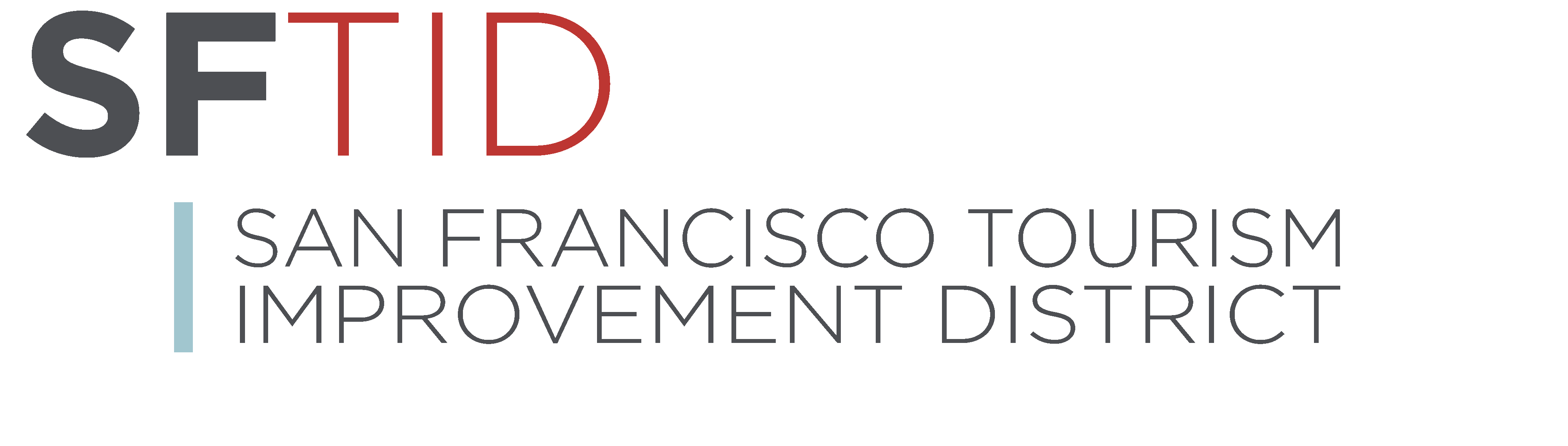 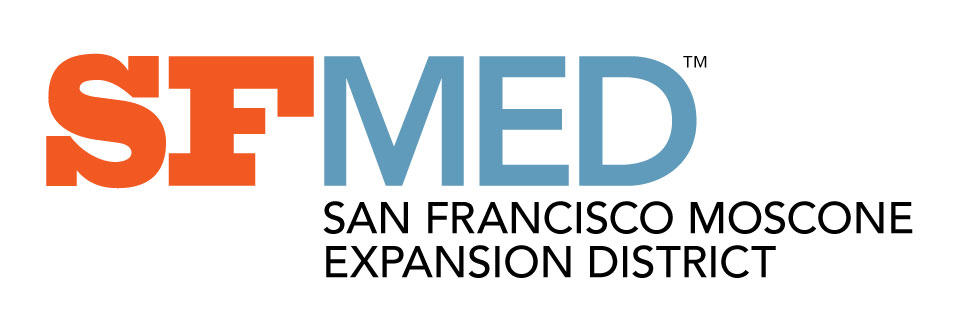 Board of Directors MeetingFebruary 6, 2019 8:30 a.m.San Francisco Travel OfficeOne Front Street, Ste 2900San Francisco, CA 94111AGENDAThe Board of Directors welcomes participation by the public.  A person wishing to speak on any item on or off the agenda will be granted up to 3 minutes.  The Board will limit the public comment period on any single item to 15 minutes.  Members of the public are invited to submit comments in writing.  An opportunity is provided for the public to address the Board on items not appearing on the agenda.  However, in compliance with Board policy and the Brown Act, the Board is not permitted to discuss or take action on non-agenda items.  Estimated times are approximate; actual times may vary.  Members of the public who are interested in particular agenda items may wish to arrive early.  Assistance will be provided to those requiring accommodations for disabilities in compliance with the Americans with Disabilities Act of 1990.  Interested persons must request accommodations at least 48 hours in advance of the meeting by contacting the San Francisco Travel Association, (415) 227-2605.  Any documents related to an agenda item for open session of a regular board meeting and distributed less than 72 hours before the meeting may be inspected at the Offices of San Francisco Travel Association, One Front Street, Ste 2900, San Francisco, CA  94111. Estimated Time8:30 a.m.I.CALL MEETING TO ORDER8:30 a.m.II.CORPORATION POLICIESAnti-Trust ComplianceConflict of Interest8:32 a.m.III.PERSONS WISHING TO ADDRESS THE BOARD ON ITEMS NOT ON THE AGENDA8:34 a.m.IV.APPROVE MINUTES FROM DECEMVER 5TH  2018 BOARD MEETING. 8:36 a.m.V.FINANCIAL REPORTACTION: Accept financial report for December 2018UPDATE: Presentation from the City & County of San Francisco Treasurer & Tax Collector’s Office.ACTION: Approve staff to utilize MED line of credit up to $5 million for use in cash flow for Moscone Expansion expenses.ACTION: Allocate $692,136 from TID contingency/reserves to SF Travel for TID Renewal expenses including but not limited to legal review, consultant to draft management plan, required economic studies and hosting meetings.ACTION: Approve staff to contract with Downtown Streets utilizing funding previously approved from MED Client Incentive funding.9:05 a.m.VI.MOSCONE EXPANSION UPDATEUPDATE: Status of project.RecapWork remainingBudgetClose out9:15 a.m.VII.SF Travel UpdateMoscone Groups Update9:27 a.m.VIII.FUTURE BOARD AGENDA ITEMS9:28 a.m.XI.FUTURE BOARD MEETING DATES9:30 a.m.X.ADJOURNMENT